Протокол № 37Об итогах закупа лекарственных средств и медицинских изделий  г. Алматы                                                                                                                                                                          «25» октября 2019 г.Некоммерческое акционерное общество "Казахский национальный медицинский университет имени С.Д. Асфендиярова", находящегося по адресу г. Алматы, ул. Толе Би 94, в соответствии с п.103 главой 10 Правил  организации и проведения закупа лекарственных средств и медицинских изделий, фармацевтических услуг по оказанию гарантированного объема бесплатной медицинской помощи и медицинской помощи в системе обязательного социального медицинского страхования утвержденного Постановлением Правительства Республики Казахстан от 30 октября 2009 года №1729, провел закуп способом запроса ценовых предложений по следующим наименованиям:Выделенная сумма 1 376 760,00 (один миллион триста семьдесят шесть тысяч семьсот шестьдесят) тенге.       Место поставки товара: г. Алматы,  Университетская клиника  «Аксай» мкр. Тастыбулак, ул. Жана-Арна, д.14/1.Наименование потенциальных поставщиков, представивщих ценовое предложение до истечения окончательного срока предоставления ценовых предложений:ТОО «FinShark» - г. Алматы, ул. Грановского, 96 (14.10.2019 г. 14:50)ИП «НАМ» - г. Алматы, ул. Кунаева 21Б, офис 74 (15.10.2019 г. 15:25)ТОО «Med Life Sciences» (Мед Лайф Сайнсез) - г. Алматы, ул. Шегабутдинова 103/106, кв. 14 (15.10.2019 г. 16:13)ТОО «Zein A.A.» - г. Алматы, пр.Сейфулина, 458-460/95 (15.10.2019 г. 17:39)ТОО «Садыхан Премиум» - г. Алматы, ул. Станкевича, ул Стахановская, зд. 44/21 (16.10.2019 г. 08:55)ТОО «АЛЬЯНС-ФАРМ» - г. Усть-Каменогорск, ул. Серикбаева, 27 (16.10.2019 г. 08:56)3. Организатор закупок Некоммерческое акционерное общество "Казахский национальный медицинский университет имени С.Д. Асфендиярова" по результатам оценки и сопоставления ценовых предложений потенциальных поставщиков РЕШИЛА: - определить победителем ТОО «АЛЬЯНС-ФАРМ» - г. Усть-Каменогорск, ул. Серикбаева, 27 по лоту № 2 на основании предоставления только одного ценового предложения и заключить с ним договор на сумму 487 500,00 (четыреста восемьдесят семь тысяч пятьсот) тенге.- определить победителем ТОО «Med Life Sciences» (Мед Лайф Сайнсез) - г. Алматы, ул. Шегабутдинова 103/106, кв. 14 по лотам № 3,4 на основании предоставления наименьшего ценового предложения и заключить с ним договор на сумму 116 000,00 (сто шестнадцать тысяч) тенге.- отклонить ТОО «Садыхан Премиум» - г. Алматы, ул. Станкевича, ул Стахановская, зд. 44/21 - на основании несоответствии таблицы ценового предложения.Признать несостоявшимся лот № 1 на основании отсутствия представленных ценовых предложений.Победитель представляет Заказчику или организатору закупа в течение десяти календарных дней со дня признания победителем пакет документов, подтверждающие соответствие квалификационным требованиям, согласно главе 10, пункта 113 Постановления Правительства РК от 30.10.2009 г. №1729.Председатель комиссии:     Руководитель Департамента экономики и финансов                            _______________________      Утегенов А.К.Члены комиссии:                                                                                    Руководитель управления государственных закупок                          ________________________      Кумарова Н.А.     Руководитель отдела лекарственного обеспечения                              ________________________      Адилова Б.А.      Секретарь комиссии:                                                                                 _________________________    Салиахметова Д.О.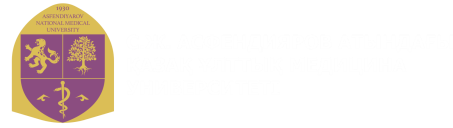 "С.Д. Асфендияров атындағы Қазақ ұлттық медицина университеті" Коммерциялық емес акционерлік қоғамы
Некоммерческое акционерное общество "Казахский национальный медицинский университет имени С.Д. Асфендиярова""С.Д. Асфендияров атындағы Қазақ ұлттық медицина университеті" Коммерциялық емес акционерлік қоғамы
Некоммерческое акционерное общество "Казахский национальный медицинский университет имени С.Д. Асфендиярова"П.ПНаименование  ТовараКраткое описание
Ед.
изм.Кол-воЦена за единицу товара
(в тенге)Общая стоимость Товара
(в тенге)1ЙопромидФлакон по 20 мл  один мл раствора содержит акт.вещ. Йопромид 623,4 мг (эквивалентно 300 мг йода / мл)флакон502 200,00110 000,002ЦефтриаксонПорошок для приготовления раствора для инъекций, 1.0 г в комплекте с растворителем (лидокаина гидрохлорида, 1% раствор для инъекций №1флакон5001 613,52806 760,003Комплект (по Сельдингеру)Для катетеризации крупных сосудов 5F. В комплект  набора входит: Подключичный катетер, игла стальной проводник., дилятатор, скальпель, обычный шприц 10мл.шт1023 000,00230 000,004Комплект (по Сельдингеру)Для катетеризации крупных сосудов 3F В комплект  набора входит: Подключичный катетер, игла , J образный проводник., дилятатор, скальпель, обычный шприц 5,0мл.шт1023000,0230 000,00Итого:Итого:Итого:Итого:Итого:Итого:1 376 760,00№Наименование  ТовараКраткое описание
Ед.изм.Кол-воЦена за единицу товара
(в тенге)ТОО «FinShark»ИП «НАМ»ТОО «Med Life Sciences»ТОО «Zein A.A.»ТОО «Садыхан Премиум»ТОО «АЛЬЯНС-ФАРМ»№Наименование  ТовараКраткое описание
Ед.изм.Кол-воЦена за единицу товара
(в тенге)ценаценаценаценаценацена1ЙопромидФлакон по 20 мл  один мл раствора содержит акт.вещ. Йопромид 623,4 мг (эквивалентно 300 мг йода / мл)флакон502 200,002ЦефтриаксонПорошок для приготовления раствора для инъекций, 1.0 г в комплекте с растворителем (лидокаина гидрохлорида, 1% раствор для инъекций №1флакон5001 613,52500,00975,003Комплект (по Сельдингеру)Для катетеризации крупных сосудов 5F. В комплект  набора входит: Подключичный катетер, игла, стальной проводник., дилататор, скальпель, обычный шприц 10мл.шт1023 000,006 000,0015 000,005 800,0014 150,004Комплект (по Сельдингеру)Для катетеризации крупных сосудов 3F В комплект  набора входит: Подключичный катетер, игла, J образный проводник., дилататор, скальпель, обычный шприц 5,0мл.шт1023000,06 000,0021 000,005 800,0014 150,00